My Dossier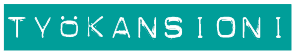 Nimi / Name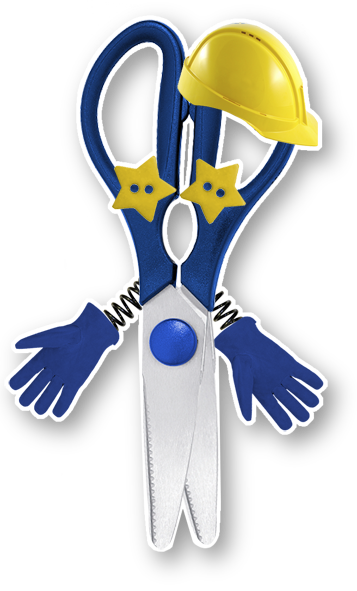 Sisältää esim.• tekemäni työt, kirjoitukset, piirrokset, tallenteet, videot, posterit• itsearviointejani ja pohdintojanivertaisarviointeja ja opettajan arviointejaContains for example• my work samples, recordings, videos, posters• my self-assessments and reflectionspeer assessments and teacher’s assessmentsEuropean Language Portfolio: registered model No.  2014.R017 Model for secondary learners grades 7-9Awarded to: Finland - University of Tampere, School of Education/National Board of Education.This model conforms to common Principles and Guidelines established by the Council of Europe’s Steering Committee for Education (2000, rev. 2011)Työkansioni / My DossierTyökansio koostuu kahdesta osasta: 1. Oppimiskansio 2. Näyte- eli raportointikansio 1. Oppimiskansio on päivittäinen työkalusi ja sisältää erilaisia töitäsi, jotka kertovat, miten osaat eri kieliä käyttää ja miten kielitaitosi kehittyy. Oppimiskansiossa olevat työt voivat olla kirjallisia tekstejä, ääni- ja videonauhoituksia, projektitöitä tai datatiedostoja tms. Niihin liittyy aina oma pohdintasi siitä, miten työ on edennyt suunnitelmasta toteutukseen ja miten se on eri osapuolien mielestä onnistunut ja edistänyt kieltenoppimistasi. Pohdintaa auttavat työkohtaiset arviointilomakkeet. Jotta taitosi arvioida omia töitäsi kehittyy, on tärkeää, että myös muut antavat palautetta töistäsi. Vertailemalla itsearviointiasi, vertaisarviointia ja opettajan antamaa arviointia toisiinsa saat kielitaitoosi liittyvää arvokasta tietoa, jota pystyt hyödyntämään jatkossa.2. Näyte- eli raportointikansioon valitset ne keskeiset työt, joiden avulla haluat esitellä sen hetkisen kielitaitosi esimerkiksi siirtyessäsi toiseen oppilaitokseen tai työelämään. Se sisältää myös todistukset kielitaidostasi esimerkiksi koulusta ja kielikursseilta. Näytekansion sisältö muuttuu vuosien myötä ja voit valita sinne erilaisia näytteitä pohdintoineen oppimiskansiosta tarpeen mukaan.Vinkkejä työkansion laadintaan:• Laadi sisällysluettelo erikielisille töille • Järjestä työt sisällysluettelon mukaisesti. • Päivitä sisällysluettelo aina, kun poistat tai lisäät materiaalia. • Vältä liian runsasta näytekansiota.The Dossier consists of two parts: 1. The Learning Dossier  2. The Reporting Dossier1. The Learning Dossier is your daily tool, and it comprises different types of evidence which show how well you can use different foreign languages and how your language skills improve. The pieces of evidence can be written texts, audio or video recordings, computer files, etc. Always include some reflection on how you have proceeded from the initial plan to the actual carrying out of the task and how it has contributed to your language learning.The evaluation forms will help you to reflect on your work. It is also very important that other people give feedback on your work. Comparing your self-assessment and feedback with your peers and your teacher will give you valuable information on your language skills and your progress.2. Your Reporting Dossier is where you put all the work samples that in your own opinion demonstrate your language skills best. The dossier will be useful when you move to a new school or transition into working life. This is where you will also keep all your certificates from school or from language courses, etc. You can update the contents of your Reporting Dossier at any point in time as needed.Some advice on how to compile your Dossier:- List all your work samples on the contents page- Organise your pieces of work accordingly- Update the contents page when you edit or add new material in your dossier- Keep your Reporting Dossier simple and conciseA Oppimiskansio / Learning DossierOppimiskansioni sisältää seuraavat työt:The following work samples are included in my Learning Dossier:Kieli / LanguageItsearviointilomake (työkohtainen) / Self-assessment sheet (for each work sample)Kieli / LanguageValitsin tämän työn, koska… / I chose this piece of work because…Tämän työn parhaita puolia ovat... / The best things about this piece of work are…Huomasin oppineeni… / I noticed that I learnt…Jatkossa kiinnitän huomiota… / In the future I will focus on…Päiväys ja allekirjoitus / Date and signatureVertaisarviointilomake (työkohtainen) / Peer assessment sheet (for each work sample)
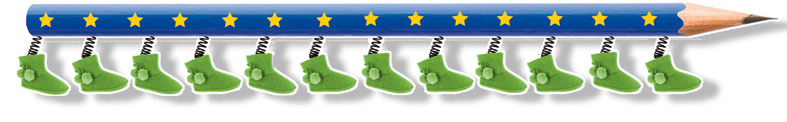 2.Toteutustapa / Type of work3. Pidin tässä työssä seuraavista asioista... / I liked the following features of this piece of work...4. Osaat ilmaista hyvin seuraavia asioita... / You express the following things well…5. Parannusehdotuksiani tämän työn suhteen... / My suggestions to make this piece of work better...5. Päiväys ja allekirjoitus / Date and signatureOpettajan arviointilomake / Teacher´s assessment sheet
1. Oppilaan nimi, kieli / Name of the student, language 2. Palaute seuraavista töistäsi: / Feedback on the following work samples: 3. Kielisalkkutöittesi hyviä puolia… / The best things about your work…4. Osaat ilmaista hyvin seuraavia asioita… / You express the following things well...5. Voisit kiinnittää lisää huomiota… / You could focus more on...6. Muita kommentteja… / Further comments…7. Päiväys ja allekirjoitus / Date and signatureB Raportointikansio / Reporting Dossier
Sisällys / Contents
Kieli / LanguagePäiväys ja allekirjoitus / Date and signature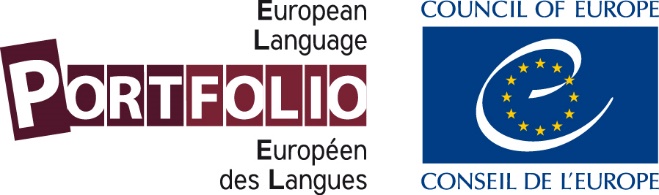 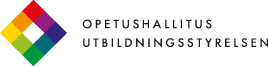 Työn nimi / The name of the work samplesPäivämäärä / DateTyön nimi / The name of the work samplesPäivämäärä / Date1. Kieli / LanguageTyön nimi / The title of the piece of workTyö / Piece of workTekotapa / Type of workPäivämäärä / DateKielitodistus / Language certificateMyöntäjä / Awarded byPäivämäärä / Date